                                                                         MODULO RMA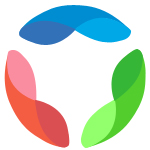    ITALSTAMPASede legale: Via Fonde 363, 47032 Bertinoro (FC)  	    Destinazione merce: Via Fonde 363, 47032 Bertinoro  (FC)Tel. +39 0543 448689 Sito: www.ital-stampa.comEmail: assistenza@ital-stampa.comP.IVA 04198100408*RAGIONE SOCIALE:                                                                                                       *DATA:La merce dovrà essere recapitata in (PORTO FRANCO) presso Ns .Magazzino(Via fonde 363 ,47032 Bertinoro-FC- )Il prodotto dovrà essere restituito con la confezione originale, per evitare danni durante il trasporto e condizione obbligatoria per il riconoscimento della garanzia. Si prega di non muovere o togliere etichette o nastri sulla confezione originale del prodotto.Per il riconoscimento della garanzia è obbligatorio compilare il modulo RMA in ogni sua parte.* Campo obbligatorio da compilare                                 ISTRUZIONI COMPILAZIONE MODULO RESO GARANZIA .Codice barcode del toner: si trova scritto  sopra il toner                                                                                                                                                                                                                                .Codice articolo: si trova scritto  nel toner o nella cartuccia.                                                                               .N.Ordine/DDT/Fatt: Numero riferimento dell’ordine o DDT o numero fattura.                                                                          .Quantità: quantità del articolo .                                                                                                                                                                  .Modello di stampante: modello della stampante su quale è stato utilizzato.                                                                     .Descrizione difetto: motivo di reso , per esempio: non riconosce la stampante, stampa male, perdere polvere o inchiostro ,errore di spedizione ecc....;se stampa male dovranno essere accompagnati da relative prove di stampa  .                                 .Soluzione e Nota: va compilato dal nostro tecnico.                                                                                                                                                .Codice barcode del toner: si trova scritto  sopra il toner                TERMINI E CONDIZIONI GARANZIA TONER E CARTUCCETutti i toner avranno una durata di garanzia 12 mesi dalla data di fattura.Cartucce compatibili con serbatoio durata di garanzia 3 mesi.Le cartucce rigenerate con testina durata di garanzia 6 mesi dalla data di fattura.Diritti di recesso : non oltre 14 giorni dalla data di ricevimento della merce.Tutti i resi in garanzia devono essere restituiti con le loro confezioni e scatole originali, condizione obbligatoria per il riconoscimento della garanzia.Nel caso in cui i prodotti spediti non appartengano a ITALSTAMPA, sarà inviata una immagine del prodotto e il prodotto sarà destinato a rifiuto, non siamo obbligati a rispedire la merce al mittente.Le cartucce rigenerate e toner che risultano consumati oltre al 30%, non sono in garanzia.Le cartucce rigenerate e toner aventi difetti di stampa, dovranno essere accompagnate da relative prove di stampa. Le cartucce che non verranno lette dal chip , verrà sostituito singolarmente il chip (non tutto il prodotto).Danni meccanici: le cartucce o chip ecc sono fisicamente danneggiati dalla collisione e spremitura. Cartucce ricaricate da parte del cliente o cartucce che siano state modificate. . Cartuccia che non esiste alcun problema di qualità. Prodotti il cui periodo di garanzia è scaduta. prodotti in promozione, prodotti con prezzi speciali o prodotti gratuiti. Non è assicurato il rimborso se non è stata prima testata specificamente.Se non è stato compilato correttamente e informazioni inerenti non sarà assicurato il rimborso.Tutti i resi devono essere spediti in porto franco presso il nostro magazzino.*LEGGERE CON MOLTA ATTENZIONE E PORGO UN CORDIALE RINGRAZIAMENTO PER LA VOSTRA COLLABORAZIONE. *Codice articolo*Codice  barcode del toner*N. Ordine/Ddt/Fatt*Quantità*Modello della stampante*Descrizione difettoSoluzioneNote